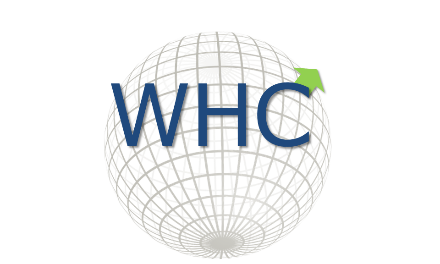 PROJECT AGREEMENT Statement of Work between CONTRACTOR and Will Holmes Consulting CONTRACTOR: ___________________________________CLIENT: Will Holmes Consulting Effective Date: ______________ 1. GENERALThis Statement of Work (“SOW”) is between CONTRACTOR and Will Holmes Consulting, LLC (“CLIENT”).  This Statement of Work (“SOW”) sets forth the services to be provided by Contractor to CLIENT and may be modified or amended only by written agreement signed by duly authorized representatives of both parties. 2. DESCRIPTION OF SERVICES/ DELIVERABLES TO BE DELIVERED BY CONTRACTORContractor shall provide CLIENT the following services and deliverables: Description of Services:Deliverables for this project: 3. CLIENT’S RESPONSIBILITIES4. CONTRACTOR RESOURCESCLIENT may review and approve any of Contractor’s personnel used to provide the services and deliverables set forth herein. In the event CLIENT does not approve of Contractor personnel, Contractor shall provide CLIENT with a substitute resource for review and approval in a timely manner. 5. START/ END DATESStart: _____________End:  _____________ 6. FEES AND EXPENSES/ INVOICINGTotal of $_______ Explanation of pricing: __________________________________________________________________________________________________________________________________________________________________________________________________________________Hours- ____________Rate per Hour- _____________Total Hours- _____________CONTRACTOR will digitally submit invoices on __________________. Payment terms are net 30 calendar days. Invoices should be sent electronically to grow@whcusa.com. 7. TERMINATIONIf CLIENT determines that CONTRACTOR’S services are no longer needed before administration of services, CLIENT can end this agreement at that time. If services have been administered, CLIENT shall be liable only for partial payment based on the percentage of deliverables provided to CLIENT. 8. NON-DISCLOSURECONTRACTOR will treat all documents and email lists received from CLIENT or participants as confidential and keep all documents submitted by CLIENT or participating project partners in a secure online folder provided by CLIENT during the project. Additionally, Will Holmes Consulting does not give up or share any rights or ownership of Will Holmes Consulting’s copywritten material, videos, or curriculum. Will Holmes Consulting maintains all rights and ownership to the work provided by CONTRACTOR during this project. 9. SIGNATURE

IN WITNESS WHEREOF, the parties do hereby execute this SOW by duly authorized officialsas of the Effective Date:CLIENT    	                                   			CONTRACTORBy: WILL HOLMES CONSULTING  			By:  _____________________________    Name: _________________________		Name: ____________________________Title:___________________________		Title: ____________________________Date:__________________________		Date: ____________________________